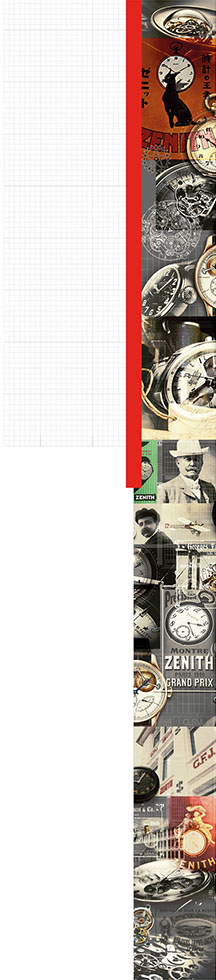 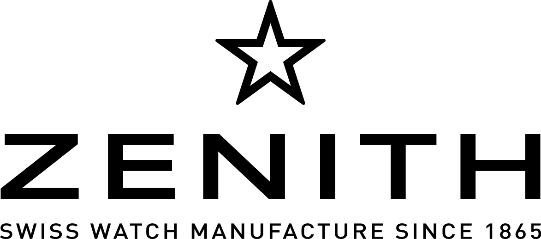 ELITE LADY MOONPHASE A CELEBRATION OF COLOURSThe Elite collection welcomes a new model that enables its wearer to change the colour of time. Yellow, apple green, turquoise and red versions appear housed in a daintier than ever stainless steel case with diamond-set bezel: the new Elite Lady Moonphase 33 mm stands for a powerful temperament, original aesthetics and appealing colours.The Elite Lady watch is an iconic style statement for women who never go unnoticed. This exquisitely feminine timepiece epitomising contemporary elegance offers a new perspective on time that will delight the hearts of women who looking for a watch that not only harbours a fine mechanism but is also a beautiful piece of jewellery.A FINE MECHANISM IN A PRECIOUS JEWELLERY CREATIONThe heart of this new ladies’ watch beats to the rhythm of the automatic Elite Calibre 692 bearing the inimitable Zenith signature. Endowed with a more than 50-hour power reserve, this ultra-thin movement operating at a frequency of 28,800 vibrations per hour and comprising 195 parts – while measuring an exceptionally slim 3.97 mm – powers indications of the hours, minutes, small seconds and moon phases. The Elite Lady Moonphase with its ultra-thin 33 mm-diameter case expresses the contemporary elegance characteristic of Zenith through four diamond-set stainless steel variations that are water-resistant to 50 metres and fitted with a fluted crown enabling smooth moon-phase adjustments. Its exhibition case-back provides a chance to admire its mechanism powered by an oscillating weight adorned with a “Côtes de Genève” motif. Framed by a polished bezel, the pure mother-of-pearl dial is graced with a star-studded deep blue moon disc. Slender leaf-shaped hands sweep over stylised engraved hour-markers.This stylish and exquisitely feminine interpretation of the Elite Lady Moonphase is fitted with a yellow, apple green, turquoise or red alligator leather strap featuring a protective rubber lining and secured by a stainless-steel pin buckle. These four new Elite references are the epitome of graceful femininity and sophisticated technical refinement.ELITE COLLECTION: ELITE LADY MOONPHASEStainless steel ultra-thin caseBezel set with 62 round diamonds: ~0.75 ctsCrown-adjusted moonphase indication33 mm-diameter caseREF. : 16.2331.692/74.C815 Yellow16.2332.692/64.C816 Apple green 16.2333.692/54.C817 Turquoise 16.2334.692/71.C818 Red MOVEMENTElite 692, AutomaticCalibre 11½``` (Diameter: 25.60 mm)Movement thickness: 3.97 mmComponents 195Jewels: 27Frequency: 28,800 VpH (4 Hz)Power-reserve: min. 50 hoursFinishing: Oscillating weight with “Côtes de Genève” motifFUNCTIONS Hours and minutes in the centreSmall seconds at 9 o'clockMoonphase indication at 6 o'clockCASE, DIAL & HANDS Diameter: 33 mmDial opening diameter: 26.75 mmThickness: 9.25 mmGlass: Domed sapphire crystal with anti-reflective treatment on both sidesCase-back: Transparent sapphire crystalMaterial: Stainless steelWater-resistance 5 ATMDial Yellow lacqueredApple green lacqueredTurquoise lacqueredRed lacqueredHour-markers: Engraved, rhodium-plated Hands: Leaf-shaped, rhodium-plated STRAPS & BUCKLES Strap references:27.00.1714.815 AC Shiny yellow alligator leather strap with protective rubber lining27.00.1714.816 AC Shiny Apple green alligator leather strap with protective rubber lining27.00.1714.817 AC Shiny turquoise alligator leather strap with protective rubber lining27.00.1714.818 AC Shiny red alligator leather strap with protective rubber liningBuckle:27.01.0014.001 Stainless steel pin buckle